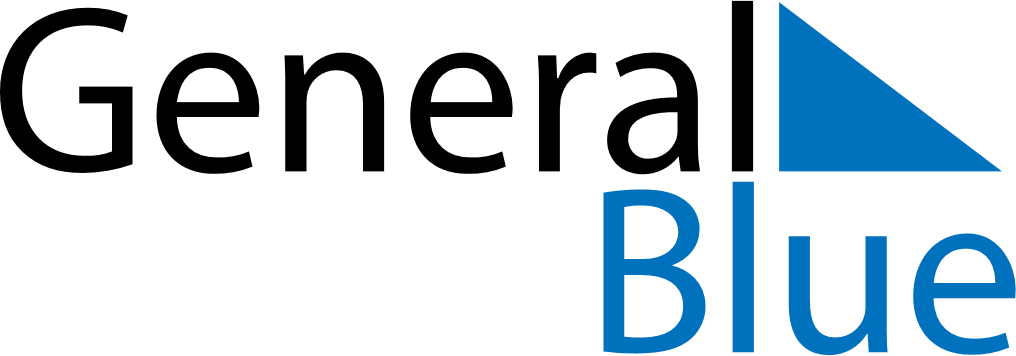 April 2021April 2021April 2021April 2021April 2021April 2021Faroe IslandsFaroe IslandsFaroe IslandsFaroe IslandsFaroe IslandsFaroe IslandsMondayTuesdayWednesdayThursdayFridaySaturdaySunday1234Maundy ThursdayGood FridayEaster Sunday567891011Easter Monday1213141516171819202122232425Flag Day2627282930Great Prayer DayNOTES